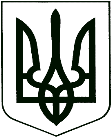 У К Р А Ї Н АКОРЮКІВСЬКА МІСЬКА РАДАЧЕРНІГІВСЬКА ОБЛАСТЬР І Ш Е Н Н Я(дванадцята сесія восьмого скликання) Про затвердження Комплексної програмигендерної рівності на 2022-2025 рокиВідповідно Протоколу про співробітництво між Корюківською міською радою та Глобал Комьюнітіз, виконавцем Програми «Децентралізація Приносить Кращі Результати та Ефективність» (DOBRE) щодо виконання Програми в Україні, що затверджений рішенням першої сесії Корюківської міської ради восьмого скликання від 02.12.2020 року № 12-1/VIII«Про затвердження Протоколу про співробітництво», враховуючи рекомендації постійної комісії міської ради з питань власності, бюджету, соціально-економічного та культурного розвитку, керуючись ст. 26 Закону України «Про місцеве самоврядування в Україні», міська радаВИРІШИЛА:1. Затвердити Комплексну програму забезпечення рівних прав та можливостей жінок і чоловіків на території Корюківської міської територіальної громади на 2022-2025 роки , що додається.2. Контроль за виконанням даного рішення покласти на постійну комісію міської ради з питань власності, бюджету, соціально-економічного та культурного розвитку.Міський голова                                                                        Ратан АХМЕДОВПАСПОРТ1. ВИЗНАЧЕННЯ ПРОБЛЕМИ, НА РОЗВ’ЯЗАННЯ ЯКОЇ СПРЯМОВАНА ПРОГРАМАКомплексна програма «Забезпечення рівних прав та можливостей жінок і чоловіків Корюківської громадина на 2022 – 2025 роки  (далі – Програма) розроблена відповідно до Конституції України, Сімейного кодексу України, законів України «Про забезпечення рівних прав та можливостей жінок і чоловіків», «Про охорону дитинства», «Про попередження насильства в сім’ї», «Про протидію торгівлі людьми», Указу Президента України від 30.09.2019р.  №722/2019 «Про Цілі сталого розвитку України на період до 2030 року»,  Державної соціальної програми забезпечення рівних прав та можливостей жінок і чоловіків на період до 2021 року, Національного плану дій з виконання Резолюції Ради Безпеки ООН 1325 «Жінки, мир, безпека».Україна приєдналася до більшості основних міжнародних та регіональних програм з ґендерної рівності, розширення прав і можливостей жінок і прав людини, та інтегрувала ці зобов'язання у низку національних законів та компонентів політики. Україна приєдналася до Пекінської платформи дій, ратифікувала Конвенцію про ліквідацію всіх форм дискримінації щодо жінок (CEDAW) та її факультативний протокол. Також, наша країна локалізувала Цілі сталого розвитку (ЦСР) з виведенням питання про ґендерну рівність на перший план у 10 цілях з 17, і, також,  підписала Угоду про асоціацію з Європейським Союзом, ратифікувала Загальну декларацію прав людини, Європейську конвенцію з прав людини та Європейську соціальну хартію, підписала Стамбульську конвенцію і в очікуванні її ратифікації. Урядом схвалено План дій з реалізації Конвенції ООН про права осіб з інвалідністю із заключними зауваженнями на період з 2016 по 2020 рік, прийнято перший Національний план дій з виконання рекомендацій, викладених у заключних зауваженнях Комітету ООН з ліквідації дискримінації щодо жінок до восьмої періодичної доповіді України про виконання Конвенції про ліквідацію всіх форм дискримінації щодо жінок на період до 2021 року, і, Міністерство фінансів затвердило Методичні рекомендації щодо впровадження та застосування ґендерно-орієнтованого підходу в бюджетному процесі (Наказ Міністерства фінансів від 2 січня 2019 року № 1). Сьогодні, на рівні країни створено відповідні політичні засади для багатопрофільної інтеграції стратегії втілення політики ґендерної рівності у реформу децентралізації, її узгодження з національною політикою та законодавством із забезпечення ґендерної рівності та розширення прав жінок, а також, умови задля ефективної реалізації національного механізму ґендерної рівності. У Корюківській громаді, стратегічне планування соціального та економічного розвитку враховує конкретних потреб жінок та чоловіків; громада демонструє готовність забезпечення дотримання прав найбільш вразливих груп; в громаді відбувається нарощення інституціонального потенціалу органів місцевого самоврядування та постачальників послуг у питаннях подолання ґендерної нерівності, гендерних розривів тощо, і, таким чином політика громади може вплинути на подолання множинної дискримінації жінок та чоловіків з уразливих груп.Також в громаді має місце систематичне впровадження ґендерно орієнтованого підходу до стратегічного планування та бюджетування до секторальних політик. Послуги освітні, медичні, соціальні, культурні та у сфері фізичної культури та спорту  розробляються  переважно без урахування конкретних потреб жінок та чоловіків з різних населених пунктів та соціальних груп,  а також, політичні рішення, переважно приймаються без урахування статистичних даних розподілених за статтю; така відсутність гендерно дезагрегованих даних не дозволяє проводити аналізи з метою визначення та вирішення диференційованих потреб жінок та чоловіків що мешкають у громаді. Таким чином, у громаді відсутні сталі та дієві механізми і практики що забезпечують впровадження ґендерної політики. Отже, актуальність розроблення і прийняття Програми зумовлена необхідністю реалізації сучасної політики у сфері впровадження міжнародних стандартів рівності прав та можливостей жінок і чоловіків на місцевому рівні.Головні виклики щодо досягнення рівності прав та можливостей жінок і чоловіків у Корюківській громаді полягають у наступному:1. Жінки та чоловіки, що проживають у адміністративному центрі громади мають більше можливостей в порівнянні з жінками та чоловіками, що проживають у сільських населених пунктах громади, в доступі до адміністративних послуг, послуг соціального захисту, медичних, освітніх, послуг мобільного зв’язку та інтернету, послуг молодіжного центру, інших послуг, що в свою чергу спричиняє гендерний розрив у доступі до якісних послуг.2. Жінки та чоловіки що проживають у сільській місцевості мають обмежений доступ до робочих місць, ринків товарів та послуг, зокрема до ринку праці в місті Корюківка.3. Обмеженість доступу , а в деяких випадках відсутність доступу, населення старшого віку в віддалених та малочисельних селах до продуктів першої необхідності.4. Наявність сімей, які опинилися у складних життєвих обставинах, та збільшення їхньої кількості.5. Домашнє насилля, в тому числі за ознакою статі та по відношенню до дітей.6. Необхідність забезпечення соціалізації та самореалізації молоді, забезпечення інтелектуальному, моральному, духовному розвитку молоді, реалізації її творчого потенціалу.7. Непідготовленість молоді до подружнього життя,  низька культура статевої та репродуктивної поведінки молоді, внутрішньо сімейних стосунків.8. Наявність категорій людей, що не можуть піклуватися про себе самостійно та яким потрібна допомога (особи з інвалідністю, пенсіонери, жителі віддалених сільський населених пунктів та ін..). 9. Необхідність підтримка громадських організацій, які об’єднують ветеранів війни і праці, інвалідів, воїнів-учасників АТО, учасників та дітей війни, людей похилого віку, пенсіонерів, воїнів-інтернаціоналістів, ліквідаторів аварії на Чорнобильській АЕС, підтримки їхньої здатності самостійно захищати свої інтереси та інтереси своїх учасників.10. Існування гендерних стереотипів у суспільстві, низький рівень гендерної культури.11. Необізнаність населення про інститути захисту прав постраждалих від домашнього насильства, насильства за ознакою статі, дискримінації, торгівлі людьми.Рис. 1. Чисельність населення в м. Корюківка та сільській місцевості за останні три роки, осіб.Демографічна ситуація характеризується негативними процесами, зокрема в сільській місцевості спостерігається постійне скорочення чисельності населення та його старіння. Працездатне населення покидає сільські території з метою найти оплачувану роботу в великих містах або за кордоном, в першу чергу в країнах Європейського союзу. Молодь від’їжджає з громади з метою отримати вищу освіту та використовують цю можливість як спосіб закріпитися в великих містах або виїхати за кордон. В  сільській місцевості ж залишається населення передпенсійного та пенсійного віку.Так, якщо в м.Корюківка чисельність населення є відносно стабільною та коливається в межах +-1,5% щороку, то населення сільських населених пунктів скоротилося за останні три роки на 738 чоловік або 8%. Скорочення населення сільських населених пунктів в середньому складає 2,8% щороку (Рис. 1).Рис. 2. Вікова структура населення громади в розрізі м. Корюківка та старостинських округів, станом на 01.01.2021 рік.Частка населення у віці 60+ в громаді становить 25,1%: у м. Корюківка – 22,3%, в сільській місцевості громади – 29,5%. Ситуація по округам різна, зокрема у Будянському окрузі тільки 20% населення 60+, а у Сядринському окрузі – 42%. Але в цілому спостерігаємо, що в ряді округів частка населення 60+ складає більше третини всього населення округу (Рис. 2).Статево-вікова структура населення характеризується переважанням кількості жінок над кількістю чоловіків: 9871 чоловік проти 11373 жінок, або 46% проти 54% відповідно. Має місце скорочення числа молодого населення в порівнянні зі старшими віковими категоріями. Спостерігається значний дисбаланс в віковій категорії 70+: 759 чоловіків проти 1762 жінки (Рис.3).  Пояснюється така ситуація різницею у тривалості життя чоловіків та жінок у 10 років на користь жінок: відповідно до даних Держстату у 2020 році в Україні тривалість життя жінок склало 76,22 роки проти 66,39 років у чоловіків. Рис.3. Статево-вікова структура населення громади станом на 01.01.2021, осіб.Центр надання соціальних послуг Корюківської міської ради (надалі – Центр) на безоплатній основі надає соціальні послуги людям з інвалідністю, сім’ям та окремим особам, що перебувають у складних життєвих обставинах, пенсіонерам, дітям, безробітним, іншим.Центр надає послуги з догляду вдома, натуральної та грошової допомоги, денний догляд, допомогу в соціальній адаптації, соціальній інтеграції та реінтеграції, представлення інтересів, посередництво та консультування, догляд та виховання дітей в умовах наближених до сімейних, соціальна профілактика та інші.Загалом за 2020 рік 4159 чоловік отримали послуги Центру, з них 1000 чоловіків та 2083 жінки, 509 хлопчиків та 567 дівчаток.За 2020 рік 155 сімей громади отримали допомогу в Центрі як такі, що потрапили у складні життєві обставини. Склад сімей – 277 дорослі особи, з яких 120 є чоловіки, 157 – жінки. В цих сім’ях виховується 269 дітей: 125 хлопчиків та 144 дівчинки.Станом на кінець 2020 рік працівники Центру доглядають 242 повнолітні особи з інвалідністю. З них 143 жінки та 99 чоловіки. Дітей з інвалідністю під опікою центру – 127, з них 73 хлопчики та 54 дівчинки. Сам Центра розташований в м. Корюківка. Географія послуг така, що в середньому 60% осіб, які отримали допомогу Центру, - жителі м. Корюківка. Для отримання послуг Центру в м. Корюківка жителям міста необхідно самостійно звернутися до Центру. Для отримання послуг у сільській жителі сільських населених пунктів  мають можливість надати старостам письмове клопотання, в якому вказується яка саме допомога потрібна. Клопотання передається старостами до Центру. Особливу увагу слід звернути на осіб, які отримують послуги Центру на дому. Станом на 01.09.2021 таких людей було 667, з яких 245 осіб проживало в м.Корюківка, а 432 особи - в сільській місцевості. Всі отримувачі послуг Центру  на дому – люди передпенсійного або пенсійного віку, серед яких 86 осіб мають інвалідність,294 -  мають вік 80+.В Центрі працює 57 соціальних робітників, з яких 38 працює в сільській місцевості та надає послуги на дому. В Центра також створена дисциплінарна команда, до складу якої входить медсестра, соціальний працівник та перукар. Дисциплінарна команда на регулярній основі здійснює виїзди в сільську місцевість, надає медичні послуги, послуги перукаря, проводять консультування з питань соціальної допомоги. У 2021 році для дисциплінарної команди був закуплений новий легковий  автомобіль вартістю 1,250 млн грн за кошти субвенції з державного бюджету, задля покращення доступу до послуг.Доступ до мобільного зв’язку та інтернету в громаді є нерівномірним. В місті Корюківка орієнтовно 80% населення має доступ до оптичного інтернету. Доступ до мобільного зв’язку та інтернету покриття 3G та 4G має 100% населення міста. В місті є зв’язок операторів Vodafone, Lifecell та Київстар. В сільській місцевості оптичний інтернет є тільки в с. Наумівка та с. Сядрине, а доступ до мобільного зв’язку часто обмежений лише одним оператором або одним типом покриття (3G або 4G). Є населені пункти, в яких мобільний зв’язок відсутній. У 2021 році за кошти субвенції з державного бюджету планується під’єднати до оптичного інтернету ще вісім населених пунктів громади, в яких чисельність населення сумарно складає 2 991 житель (14% населення громади): Домашлин, Б. Слобода, Забарівка, Олександрівка, Перелюб, Прибинь, Рибинськ, Шишківка.З 4 січня 2021 року розпочав свою роботу Центр надання адміністративних послуг  виконавчого апарату Корюківської міської ради (надалі - ЦНАП). Розташований ЦНАП в м. Корюківка. Станом на 01.08.2021 в ЦНАПі надає 117 адміністративних послуг. Адміністративні послуги можна отримати і в онлайн режимі за допомогою Порталу  електронних сервісів Мінекономіки. Але через відсутність регулярного автобусного сполучення між м. Корюківка та рядом сільських населених пунктів, через обмеженість доступу сільського населення до мережі інтернет можливості отримання адміністративних послуг частиною сільського населення обмежені.Комунальна установа Корюківський міський молодіжний центр “КУБ” Корюківської міської ради розташований у м. Корюківка. Відповідно, молодь сільських територій має обмежений доступ до активностей центру. Для залучення сільської молоді центр в міру можливостей організовує виїздні активності в сільські населені пункти громади.У громаді станом на 01.09.2021 рік налічується 20 закладів освіти:  11 загальноосвітніх шкіл, 6 дитячих садків, 3 заклади позашкільної освіти.Станом на навчальний рік 2021-2022 в дошкільних групах виховувалося  421 дитина (226 дівчинок та 195 хлопчиків). Середня наповнюваність групи дитсадка в громаді становить 18 дітей. Рівень охоплення дошкільною освітою в громаді дітей у віці від 3 до 6 років складає 84% (Таблиця 1).Таблиця 1. Дошкільні заклади громади та чисельність вихованців, осібУ закладах загальної середньої освіти  навчається 2170 учнів/учениць, з них: 49,5% (1075) дівчат та 50,5% (1095) хлопців (Таблиця 2).Середня кількість учнів на 1 клас становить 18,7 (18,1 в області); у місті - 25,8, а в селах - лише 8,6.Таблиця 2. Заклади загальної середньої освіти  громади та чисельність вихованців, осібЗа результатами ЗНО з української мови у 2020-2021 н. р. 160 та більше балів з числа тих, хто проходили це тестування отримали 29%, 53 дівчини та 45 хлопців, що не дає підстав говорити про наявність гендерних розривів у якості засвоєння знань учнями закладах загальної середньої освіти громади. І, також, гендерні розриви щодо кількості здобувачів освіти щодо закінчення закладів освіти з відзнакою за статтю в громаді відсутні. У 5 школах є 12 інклюзивних класів, в яких навчається 14 дітей з особливими потребами. Загальна частка дітей шкільного віку, охоплених послугами позашкільної освіти в Корюківській громаді у 2021-2022 н. р. році становила 58%, серед яких, майже в два рази переважають дівчата - 63%, частка хлопців становила 37%.Якість освітніх послуг, що надаються сільськими навчальними закладами, нижче, ніж аналогічні послуги міських освітніх закладів. Основні проблеми: мала кількість учнів та педагогічних працівників, поважний вік педагогічних працівників, брак вузькоспеціалізованих педагогічних працівників (вчителів хімії, біології, фізики, англійської мови), відсутність бажання та стимулів у молодих освітян оселятися в сільській місцевості, необхідність утримувати неспіврозмірно з кількістю учнів великі приміщення навчальних закладів. Станом на 01 грудня 2021 в громаді діє три Консультативно дорадчі органи (КДО) – Молодіжна Рада, Рада релігійних громад, робоча група з місцевого економічного розвитку. Кількість членів КДО – 35 учасників, з яких 13 – жінки.У Корюківській  громаді станом на 1 грудня 2021 року діє сім громадських організацій, які об’єднують ветеранів війни і праці, інвалідів, воїнів-учасників АТО, учасників та дітей війни, людей похилого віку, пенсіонерів, воїнів-інтернаціоналістів, ліквідаторів аварії на Чорнобильській АЕС: - Організація ветеранів Корюківської міської територіальної громади;- Корюківська районна організації ветеранів;- Корюківська районна спілка ветеранів Афганістану;- Корюківська районна організація «Спілка Чорнобиль»;- Громадська організація «Корюківська спілка воїнів-учасників АТО»;- Громадська організація «Альтернатива»;- Корюківська районна організація Український національний фонд допомоги інвалідам Чорнобиля в м.Корюківка.Кількість жителів громади, які є членкинями та членами цих громадських організацій, – орієнтовно 8900 (69% з яких - жінки), головами організацій переважно є чоловіки (1 жінки та 6 чоловіків).У громаді в квітні 2021 року була створена Робоча група з гендерно-орієнтованого бюджетування, в її складі 9 жінок та 3 чоловіки. Станом на 01 грудня 2022  у Виконавчому комітеті Корюківської міської ради складається з 42% жінок;  у Депутатському корпусі – 38% жінок.У одній з трьох постійних комісій Корюківській міській ради головують жінки. У громаді відсутнє міжфракційне депутатське об’єднання "Рівні можливості". В Корюківській громаді, в межах інтеграції принципів ґендерної рівності та розширення прав і можливостей жінок, першими кроками до запровадження ґендерно орієнтованої децентралізації та  створення бази сталого розвитку є а) визначення наявних ґендерних проблемних питань, пов’язаних з місцевим розвитком, б) узгодження стратегічних документів громади з нормативними зобов'язаннями уряду України щодо сприяння інтеграції ґендерного мейнстрімінгу та прав людини, в) вжиття  заходів щодо можливості участі жінок та чоловіків у процесах ухвалення рішень, г) запровадження гендерно орієнтованого бюджетування та д) започаткування перспективи надання гендерно чутливих послуг у сферах життєдіяльності громади. Посилення інституціонального потенціалу гендерної політики та забезпечення ґендерно відповідального циклу реалізації секторальних політик в Корюківській громаді буде сприяти більш якісному та результативному формулюванню, реалізації, моніторингу та оцінки стратегічних перспектив розбудови громади в найближчій перспективі.Реалізовуючи Програму Корюківській  громаді доцільно вивчати інформацію та придивлятися до успішних прикладів та практичних методів, що реалізуються в регіонах та громадах України, зокрема про ґендерний аудит доступності, ґендерно орієнтоване бюджетування, ґендерні профілі громад, ґендерний аналіз, гендерно чутливі стратегії розвитку, мобілізацію громад за методологією розширення прав та можливостей тощо та запроваджувати кращі практики в своїй громаді. Стратегічні документи та цільові програми, які повністю або частково направлені на вирішення питання нерівності в громаді, в тому числі гендерної:- Стратегія сталого розвитку Корюківської міської територіальної громади на 2021-2029 роки;	- План (Програма) соціально – економічного та культурного розвитку Корюківської міської територіальної громади на 2022-2024 роки;-  Програма призначення і виплати компенсації фізичним особам, які надають соціальні послуги на 2022 рік;- Програма перевезення пасажирів по місту Корюківка на 2022-2024 роки;- Програма запобігання та протидії домашньому насильству на території Корюківської міської територіальної громади на 2022-2026 роки;- Програма «Соціальний захист окремих категорій населення на 2022 - 2024 роки»;- Міська цільова програма «Громадське бюджетування (бюджет участі) в Корюківській міській територіальній громаді на 2022-2025 роки»;- Міська цільова програма «Шкільний громадський бюджет в Корюківській міській територіальній громаді на 2021-2024 роки»;- Програма попередження дитячої безпритульності та бездоглядності, розвитку сімейних форм виховання дітей-сиріт, дітей, позбавлених батьківського піклування, на підвідомчій території Корюківської міської ради на 2021-2024 роки;- Програма забезпечення житлом дітей-сиріт, дітей, позбавлених батьківського піклування, та осіб з їх числа на 2021-2023 роки;- Програма забезпечення малочисельних та віддалених сіл громади товарами першої необхідності та хлібом на 2021-2023 роки;– Програма «Забезпечення препаратами інсуліну хворих на цукровий діабет жителів Корюківської міської ради на 2021-2023 роки»;– Програма підтримки індивідуального житлового будівництва «Власний дім» на 2021-2023 роки на території Корюківської міської ради;– Програма розвитку та фінансової підтримки Корюківського міського молодіжного центру «КУБ» Корюківської міської ради на 2020 – 2022 роки;– Програма соціальної підтримки учасників антитерористичної операції, операції Об’єднаних сил, членів їх сімей − мешканців Корюківської міської ради на 2021 – 2023 роки;– Програма «Фінансова підтримка громадських організацій, інвалідів, ветеранів, учасників війни та інших категорій населення на 2021-2023 роки». 2. ЗАГАЛЬНА МЕТА ТА ЗАВДАННЯ ПРОГРАМИМетою виконання Програми є забезпечення рівних прав та можливостей жінок і чоловіків та подолання ґендерних розривів у всіх сферах життя громади.Завданнями Програми є: утвердження гендерної рівності;недопущення дискримінації за ознакою статі;проведення послідовної та постійної інформаційної кампанію щодо боротьби з ґендерними стереотипами та дискримінаційними соціокультурними нормами на місцевому рівнях;забезпечення рівної участі жінок і чоловіків у прийнятті суспільно важливих рішень;забезпечення рівних можливостей жінкам і чоловікам щодо поєднання   професійних та  сімейних обов’язків;підтримку та  формування відповідального материнства і батьківства;впровадження ґендерних підходів в секторальних політиках громади та гендерно орієнтованого бюджетування у бюджетні процеси;забезпечення рівного доступу жінок і чоловіків до освітніх, медичних, соціальних, культурних послуг та послуг у сфері фізичної активності та спорту;забезпечення спроможності фахівців керуватись принципами ґендерної рівності у своїй професійній діяльності;протидія дискримінації за ознакою статі та домашньому насиллю на території громади.3. ШЛЯХИ І ЗАСОБИ РОЗВ’ЯЗАННЯ ПРОБЛЕМИ, ОБСЯГИ ТА ДЖЕРЕЛА ФІНАНСУВАННЯ, СТРОКИ ТА ЕТАПИ ВИКОНАННЯ ПРОГРАМИРозв’язання проблеми щодо  впровадження принципу рівних прав та можливостей жінок і чоловіків у всіх сферах життєдіяльності Корюківської громади передбачається шляхом  застосуванням комплексного підходу, а саме через:посилення інституційного механізму утвердження гендерної рівності та запровадження посади гендерної уповноваженої громади;створення гендерного профілю Корюківської громади та розширенням переліку адміністративних статистичних показників за ознакою статі і з розбивкою за іншими основними ознаками (вік, місце проживання, інвалідність, соціально-економічний статус тощо);подолання гендерних стереотипів та нівелювання їх укоріненню;підвищення професійного рівня посадових осіб місцевого самоврядування щодо забезпечення рівних прав та можливостей жінок і чоловіків;зменшення гендерних розривів в економічній сфері, освіті, медицині, спорту, культурі, процесі прийняття рішень та наданні послуг жінкам та чоловікам які проживають у громаді; започаткування розвитку системи послуг з профілактики та протидії гендерно зумовленому, у т.ч. домашньому насильству, шляхом розвитку місцеву систему якісної переадресації постраждалих від насильства для забезпечення наступності роботи з отримувачами послуг від суб’єкта, який виявив факт насильства, до суб’єкта, який надає комплексну допомогу, а також запровадити соціально-психологічні послуги у громаді із корекції  поведінки для осіб, які вчиняють насильство, та забезпечити їх доступність та систематичне надання на місцевому рівні;створення Координаційної ради з ґендерних питань, із включенням до складу Координаційної ради з ґендерних питань представників місцевих жіночих організацій, ініціативних груп для проведення нагляду, моніторингу і оцінки скоординованих державними партнерами заходів із протидії насильству у громаді, та забезпечити проведення систематичних щоквартальних зустрічей Координаційної ради з ґендерних питань з метою організації якісної взаємодії між соціальними службами, органами місцевого самоврядування та виконавчої влади, поліцією, громадськими та жіночими організаціями для екстреної протидії випадкам ґендерно зумовленого, у т.ч. домашнього, насильства; залучення до виконання Програми установ та неурядових організацій, діяльність яких спрямовується на забезпечення рівних прав та можливостей жінок і чоловіків.Фінансування заходів Програми здійснюватиметься за рахунок коштів  місцевого бюджету Корюківської громади із залученням інших джерел фінансування, не заборонених законодавством. Щорічно при внесенні змін до бюджету передбачати, виходячи із фінансових можливостей, цільові кошти для забезпечення виконання заходів Програми. Фінансова складова Програми може бути змінена шляхом внесення змін до Програми.Програму передбачено реалізувати у період з 2022 по 2025 рік включно.		 			4. ПЕРЕЛІК НАПРЯМКІВ РОБОТИ В РАМКАХ ВИКОНАННЯ ПРОГРАМИ удосконалення інституційних механізмів і нормативно-правового забезпечення реалізації політики ґендерної рівності; врахування ґендерних потреб на кожному етапі розробки місцевих  політик;забезпечення збору даних, розподілених за статтю в обсягах, необхідних для формування гендерно чутливих політик;підвищення рівня кваліфікації представників органів місцевого самоврядування та зацікавлених сторін з питань реалізації ґендерної політики;в межах компетенцій та можливостей проведення інформаційно-просвітницьких кампаній з питань ґендерної рівності;надання гендерно чутливих послуг.5. ОЧІКУВАНІ РЕЗУЛЬТАТИ ВИКОНАННЯ ПРОГРАМИ   Завдяки виконанню Програми очікується досягнення таких результатів: підвищено компетентність посадових осіб місцевого самоврядування, працівників установ, підприємств та організацій в сфері гендерної політики; підвищено обізнаність представників та представниць неурядових організацій та активних громадян/нок з питань рівних прав та можливостей жінок та чоловіків у громаді;підвищено рівень поінформованості мешканок і мешканців громади щодо переваг впровадження гендерної рівності;зменшено кількість проявів дискримінації за ознакою статі;збільшено кількість заходів щодо відповідального батьківства;збільшено кількість заходів щодо протидії домашньому насильству; гендерний аспект включені до всіх цільових програм громади;збільшено кількість послуг, які відповідають потребам дівчат/жінок і хлопців/чоловіків різного віку.6. КООРДИНАЦІЯ ТА КОНТРОЛЬ ВИКОНАННЯ ПРОГРАМИКоординацію, управління та контроль за ходом виконання Комплексної програми здійснює постійна комісія з питань власності, бюджету, соціально-економічного та культурного розвитку.Головний розпорядник коштів – Корюківська міська рада Чернігівської області в межах бюджетних призначень передбачає кошти на фінансування Програми.     Фінансування Програми здійснюється в межах видатків, передбачених в бюджеті об’єднаної територіальної громади на відповідний рік.У ході реалізації заходів Програми можливі корегування, зміни, уточнення, доповнення, пов’язані з фактичним надходженням коштів на реалізацію розділів Програми, уточненням обсягів робіт виходячи з реальних можливостей бюджету та потреб у виконанні тих чи інших робіт.січня 2022 року                  м. Корюківка№ __-12/VIІІЗАТВЕРДЖЕНОрішення дванадцятої сесіїКорюківської міської ради восьмогоскликання від __.01.2022 року № __-12/VIIIКОМПЛЕКСНА ПРОГРАМАЗАБЕЗПЕЧЕННЯ РІВНИХ ПРАВ ТА МОЖЛИВОСТЕЙ ЖІНОК І ЧОЛОВІКІВ НА ТЕРИТОРІЇ КОРЮКІВСЬКОЇ МІСЬКОЇ ТЕРИТОРІАЛЬНОЇ ГРОМАДА НА 2022 – 2025 РОКИКОМПЛЕКСНА ПРОГРАМАЗАБЕЗПЕЧЕННЯ РІВНИХ ПРАВ ТА МОЖЛИВОСТЕЙ ЖІНОК І ЧОЛОВІКІВ НА ТЕРИТОРІЇ КОРЮКІВСЬКОЇ МІСЬКОЇ ТЕРИТОРІАЛЬНОЇ ГРОМАДА НА 2022 – 2025 РОКИм.Корюківка2022м.Корюківка20221Ініціатор розроблення ПрограмиКорюківська міська рада2Підстава для розроблення  ПрограмиКонституції України, Сімейний кодекс України, закони України «Про забезпечення рівних прав та можливостей жінок і чоловіків», «Про охорону дитинства», «Про попередження насильства в сім’ї», «Про протидію торгівлі людьми», Указ Президента України від 30.09.2019р.  №722/2019 «Про Цілі сталого розвитку України на період до 2030 року»,  Державна соціальна програма забезпечення рівних прав та можливостей жінок і чоловіків на період до 2021 року, Національний плану дій з виконання Резолюції Ради Безпеки ООН 1325 «Жінки, мир, безпека»3Розробник ПрограмиКорюківська міська рада4Відповідальний виконавець ПрограмиВиконавчий комітет Корюківської міської ради5Учасники ПрограмиВідповідальні відповідно до Плану дій6Термін реалізації Програми2022-20257Джерела фінансування ПрограмиДержавний бюджет, міський бюджет, інші джерелаРік будівництва / капітального ремонтуПроектна потужністьВсього вихованцівХлопцівДівчат1. Корюківський ДНЗ №1 “Дельфін”198918718185962. Корюківський ДНЗ №4 “Веселка”197925016073873. Наумівський ДНЗ “Сонечко”1969403014164. Сядринський ДНЗ “Барвінок”20031415695. Олександрівський ДНЗ “Малятко”1963242010106. Перелюбський ДНЗ “Пролісок”2013161578Загалом-531421195116Рік будівництва / капітального ремонтуПроектна потужністьВсього вихованцівХлопцівДівчат1. Корюківська гімназія19535602351211142. Корюківська ЗОШ І-ІІІ ст. №1197711767723883843. Корюківська ЗОШ І-ІІІ ст. №420044504142042104. Корюківська ЗОШ І ст. №2200112014070705. Наумівська ЗОШ І-ІІІ ст. 196736014969806. Сядринська ЗОШ І-ІІІ ст. 199326410750577. Савинківська ЗОШ І-ІІІ ст. 19642755933268. Олександрівська ЗОШ І-ІІІ ст. 19131507132399. Перелюбська ЗОШ І-ІІІ ст. 1975200142806210. Забарівська ЗОШ І-ІІ ст. 198316034211311. Прибинська ЗОШ І-ІІ ст. 1957200472720Загалом -39152170109510757. ПЛАН ДІЙ 7. ПЛАН ДІЙ 7. ПЛАН ДІЙ 7. ПЛАН ДІЙ 7. ПЛАН ДІЙ Пріоритетні завданняЗаходиВідповідальні за виконанняСтроки виконання/Цільова програма (за наявності) Очікуваний результат виконання заходу1. Удосконалення нормативно правових актів, стратегічних документів, цільових програм органу місцевого самоврядування шляхом включення гендерного компоненту1.1 При написання та оновленні стратегічних документів, програм економічного та соціального розвитку, цільових програм та інших документів враховувати гендерного компонентуВиконавчий комітет міської радипостійноГендерний підхід до прийняття рішень, складання нормативних документів1.2 Розширення переліку статистичних показників за ознакою статі з розбивкою за іншими основними ознаками (вік, місце проживання, інвалідність, соціально-економічний статус тощо)Виконавчий комітет міської радипостійноДеталізована статистика при написання та оновленні стратегічних документів, програм економічного та соціального розвитку, цільових програм та інших документів1.3 Залучити на громадських засадах радника з питань забезпечення рівних прав та можливостей жінок і чоловіків, запобігання та протидії насильству за ознакою статіВиконавчий комітет міської радидо 2024Радник з гендерних питань, який надає рекомендації з урахування гендерного компоненту при написання та оновленні стратегічних документів, програм економічного та соціального розвитку, цільових програм та інших документів1.4 Впровадження гендерно орієнтованого підходу в бюджетному процесі. В межу можливостей та компетенції проводити гендерний аналіз послуг за цільовою програмою, задля врахування гендерних аспектів у процесі планування, виконання та звітування про виконання цільових та бюджетних програм відповідно до Методичних рекомендацій щодо впровадження та застосування гендерно орієнтованого підходу в бюджетному процесі (Наказ Міністерства фінансів України 02.01.2019 року № 1)Виконавчий комітет міської радипостійноПідвищення економічноїефективності і результативності видатків бюджету, що враховують потреби чоловіків, жінок та/або їх груп2. Підвищення професійного рівня посадових осіб місцевого, працівників комунальних підприємств, установ та організацій, галузевих спеціалістів самоврядування щодо забезпечення рівних прав та можливостей жінок і чоловіків2.1 Залучати посадових осіб місцевого самоврядування, працівників комунальних підприємств, установ та організацій, галузевих спеціалістів до методичнихнавчань з питань забезпечення рівних прав та можливостей жінок і чоловіків, протидії дискримінації за ознакою статі, гендерного портретування тощоЗагальний відділ постійноПідвищення рівня обізнаності посадових осіб з гендерних питань2.2 Залучення посадових осіб місцевого, працівників комунальних підприємств, установ та організацій, галузевих спеціалістів самоврядування до онлайн-навчання з гендерної тематикиЗагальний відділ постійноПідвищення рівня обізнаності посадових осіб з гендерних питань3. Забезпечити  захист  постраждалих від домашнього насильства3.1. Забезпечити функціонування притулку для осіб, які постраждали від домашньогонасильства та/або насильства за ознакою статіКЗ «Центру надання соціальних послуг Корюківської міської ради»Програма запобігання та протидії домашньому насильству на території Корюківської міської територіальної громади на 2022-2026 рокиЗахист вразливих груп населення від домашнього насилля, насилля за ознакою статі3.2 Забезпечити інформування осіб, які постраждали від домашньогонасильства та/або насильства за ознакою статі, про інститути захисту їхніх прав КЗ «Центру надання соціальних послуг Корюківської міської ради»,ЦНАП, старостиПрограма запобігання та протидії домашньому насильству на території Корюківської міської територіальної громади на 2022-2026 роки4. Забезпечити допомогу та підтримку вразливим групам населення, соціальний захист та соціальна підтримка осіб, які потребуютьсторонньої допомоги4.1 Забезпечити функціонування Центру надання соціальних послуг Виконавчий комітет міської радипостійноЗахист вразливих груп населення4.2 Вдосконалення та покращення якості соціальних послуг, що надаються КЗ «Центр надання соціальних послуг» Корюківської міської радиКЗ «Центру надання соціальних послуг Корюківської міської ради»постійноЗабезпечення відповідності надаваних послуг потребам населення4.3 Надання фінансової допомоги окремим особам, що потрапили у складні життєві обставини Виконавчий комітетПрограма соціального захисту окремих категорій населення на 2022 - 2024 рокиЗахист вразливих груп населення5. Забезпечити попередження насильства в сім’ї по відношенню до дітей, забезпечення конституційних прав і законних інтересів дітей5.1 Реалізація на території громади державної політики з питань соціального захисту дітей, запобігання дитячій бездоглядності та безпритульності, вчиненню дітьми правопорушень, проведення соціальної роботи з сім'ями, дітьми та молоддюСлужба у справах дітей міської радиПрограма захисту прав дітей та розвитку сімейних форм виховання у Корюківській міській територіальній громаді на 2020 - 2022 рокиПрава дітей захищені5.2 Проведення навчання, семінарів для молоді з метою їхньої підготовки до подружнього життя, виховання культури статевої та репродуктивної поведінки, культури внутрішньо сімейних стосунків, формування родинних цінностейСлужба у справах дітей міської ради, відділ освіти,  культури,молоді та спортупостійномолодь має необхідні знання та навички для сімейного життя5.3 Забезпечення житлом дітей-сиріт, дітей,позбавлених батьківського піклуванняВиконавчий комітет міської радиПрограма забезпечення житлом дітей-сиріт, дітей, позбавлених батьківського піклування, та осіб з їх числа на 2021-2023 рокидіти-сироти, діти,позбавлених батьківського піклування мають можливість отримати житло5.4 В міру компетенції та можливостей впроваджувати практику проведення гендерних аудитів навчальних закладів відповідно до “Методології та критеріїв проведення гендерного аудиту закладів освіти”, затвердженої МОН 5 листопада 2021, № 1182Виконавчий комітет міської радидо 2024Виконання цілей Плану заходів з реалізації зобов’язань Уряду України, взятих в рамках міжнародної ініціативи «Партнерство Біарріц» з утвердження тендерної рівності, затвердженого розпорядженням Кабінету Міністрів України від 16 грудня 2020 року № 1578-р.6. Забезпечити соціалізації та самореалізації молоді, забезпечення інтелектуального, морального, духовного розвитку молоді, реалізації її творчого потенціалу6.1 Забезпечити функціонування Корюківського молодіжного центру «КУБ»Виконавчий комітет міської радиПрограма розвитку та фінансової підтримки Корюківського міського молодіжного центру «КУБ» Корюківської міської ради на 2020 - 2022 рокиСтворення місця та часу, де молодь може реалізувати свій творчий потенціал6.2 Проводити тренінги, навчальні бесіди з питань здорового способу життя, збереження репродуктивного здоров’я дітей, формування та розвитку персональних навичок, профілактики шкідливих звичокМЦ «КУБ»;відділ освіти, культури, молоді та спорту; служба у справах дітей міської ради постійноПопуляризація інституту сім’ї, збереження репродуктивного здоров’я6.3 Проводити інформаційні кампанії щодо популяризації сімейного способу життя, формування національних родинних цінностей, з питань здорового способу життя та збереження репродуктивного здоров’яМЦ «КУБ»;відділ освіти, культури, молоді та спорту; служба у справах дітей міської радипостійноформування позитивного іміджу шлюбу та сім’ї6.4 Поширювати інформацію серед молоді сільських місцевостей про програму підтримки індивідуального житловогобудівництва «Власний дім»загальний відділ, старостипостійномолодь та працездатне населення сільських територій має можливість переїхати до м. Корюківка на проживання на постійній основі6.5 Працювати над залученням сільської молоді до активностей молодіжного центру «КУБ» МЦ «КУБ»постійнозменшення нерівності між молоддю сільських територій та міста у можливостях реалізувати свій потенціал6.6 Оптимізація мережі загальноосвітніх закладіввідділ освіти, культури, молоді та спортудо 2025надання можливостей сільської молоді отримати якісну загальну середню освіту 7. Забезпечити спроможність об’єднань громадян та громадських організацій ефективно представляти інтереси свої учасників7.1 Забезпечити фінансову підтримку об’єднань громадян, громадських організацій, що діють на території громади  та представляють інтереси людей з інвалідністю, ветеранів, учасників війни та інших категорій населенняВиконавчий комітет міської радиПрограма «Фінансова підтримка громадських організацій, інвалідів, ветеранів, учасників війни та інших категорій населення на на 2021-2023 роки»підтримка громадських організацій та об’єднань мешканців громади8. Створення інфраструктури для задоволення базових потреб населення сільських населених пунктів8.1 Забезпечення малочисельних та віддалених сіл громади товарами першої необхідності та хлібом Виконавчій комітет міської радиПрограма забезпечення малочисельних та віддалених сіл громади товарами першої необхідності та хлібом на 2021-2023 рокинаселення віддалених населених пунктів має доступ до товарів першої необхідності8.2 Формування комунальних маршрутів між м. Корюківка з одного боку та сільськими населеними пунктами Корюківської громади та сусідніх громади з іншого бокуВиконавчій комітет міської радидо 2025населення сільських населених пунктів має доступ до робочих місць, ринку товарів та послуг в м. Корюківка8.3 Сприяння приватним компаніям в поширенні мобільного зв’язку та інтернету в сільській місцевості громадиВиконавчій комітет міської радипостійнонаселення сільської місцевості має доступ до мобільного зв’язку та інтернету 8.4 Поширення інформації про можливості отримання адміністративних послуг онлайн ЦНАПпостійнонаселення обізнане про можливість отримати адміністративні послуги онлайн 9. Подолання гендерних стереотипів9.1 В межах компетенції проводити та в межах можливостей сприяти проведенню  просвітницьких заходів для подолання гендерних стереотипів, про дівчат та жінок, хлопців та чоловіків, про нерівність в суспільстві та способи їх подоланняМЦ «КУБ»;відділ освіти, культури, молоді та спорту; служба у справах дітей міської радипостійноподолані гендерні стереотипи9.2 В межах компетенції проводити та в межах можливостей сприяти проведенню  просвітницьких заходів для подолання гендерних стереотипів, про чоловіків та жінок в контексті ведення підприємницької діяльності та  самозайнятостіЦентр розвитку підприємництва, інновацій та стартапів в м. Корюківка постійноподолані гендерні стереотипи